Министерство образования и науки Алтайского краяКраевое государственное бюджетное общеобразовательное учреждениедля обучающихся, воспитанников с ограниченными возможностями здоровья«Алейская общеобразовательная школа-интернат»Поисково-творческийПРОЕКТСекция воспитательной работы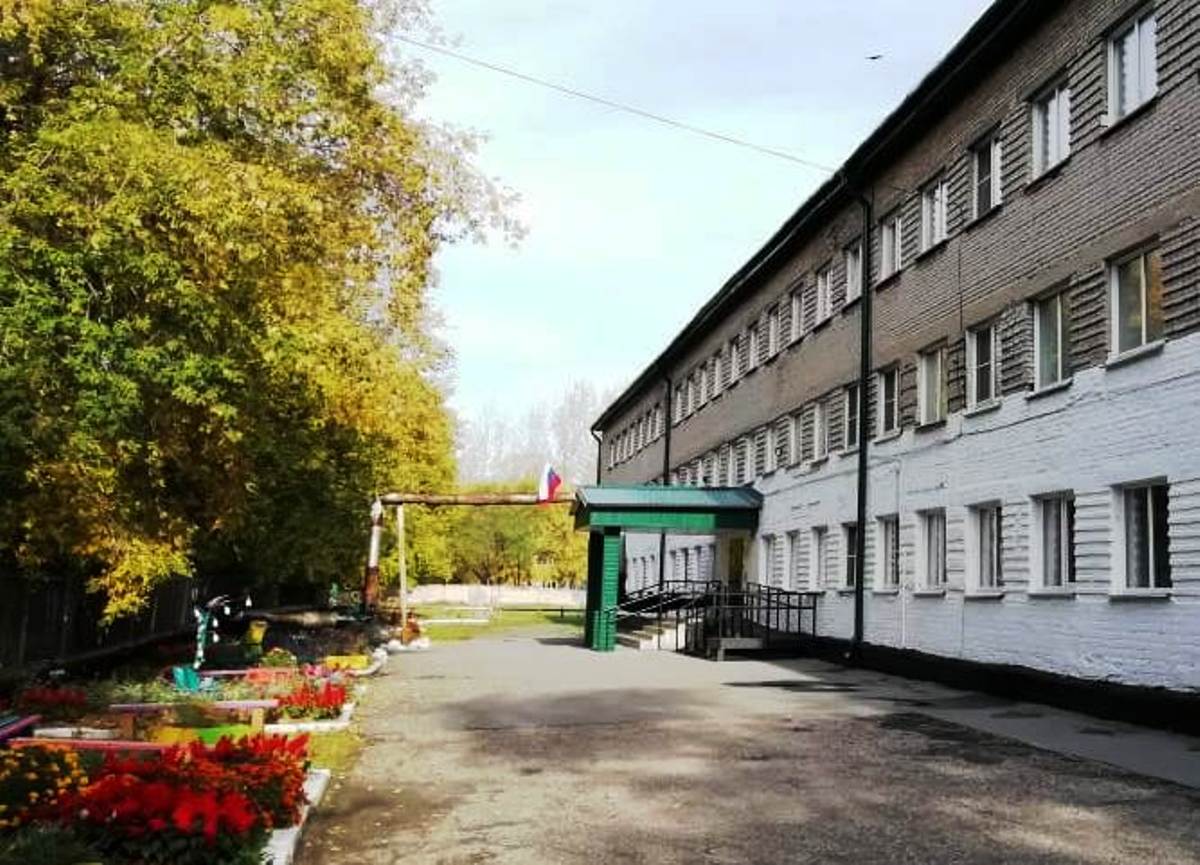            Выполнили: Щетинин Евгений - ученик 6-го класса                                   Сычёв Алексей – ученик 5 класса                                                              Классные руководители: Фирсова С.Г.                                                                                                      Кириллова Ю.Н.                                                      Алейск – 2023год                                                                           СодержаниеI. Введение                                                                                                                                       3 Актуальность темы проекта                                                                                                            3Ожидаемые результаты проекта                                                                                                     3Цели и задачи                                                                                                                                    3Методы поисковой работы	                                                                                                             3Этапы  работы над проектом									   3II. Основная часть                                                                                                                          4Из истории школы                                                                                                                            4Первые учителя                                                                                                                                 4Как работали?                                                                                                                                    4Школа-интернат сегодня                                                                                                                  4Наши достижения                                                                                                                             5Спортивная жизнь школы                                                                                                                5Здесь побывали наши спортсмены                                                                                                  5Школа живёт интересной жизнью                                                                                                  5                                                                                               Выпускники разных лет                                                                                                                   5                                                                                                                                                                                                                             III. Заключение                                                                                                                               6                                                                                                                Подарок школе                                                                                                                                  6                                                                                                                           Список литературы	                                                                                                                         6                                                                                                                  Приложения	                                                                                                                                 7-11                                                                                                                      										                                                                       I. ВведениеСлайд 1 название проектаСлайд 2Актуальность темы проекта:В 2023  году Алейская  школа-интернат отмечает юбилей. Нашей школе 60 лет.  История школы охватывает разные поколения. Связующей нитью являются люди: учителя и учащиеся, благодаря  труду которых школа накопила много интересных и ярких событий, достижений, традиций.Ожидаемые результаты проекта:Работа над проектом даст возможность  лучше узнать  историю своей школы, судьбу учителей, их вклад в развитие школы, судьбу выпускников школы.Надеемся, что результаты проекта станут маленьким вкладом в сохранение исторических данных о школе. Ведь знать прошлое - значит, понять настоящее и предвидеть будущее. Собранный материал можно использовать при проведении мероприятий. А подарок является прекрасным напоминанием о юбилейной дате в истории нашей школы.Слайд 3Цель проекта: - Провести поисковую работу к юбилею школы: изучить историю  и традиции родной школы, познакомиться с её достижениями,  приготовить памятный подарок.Задачи:- найти информацию о бывших учителях, выпускниках школы из разных источников, обратиться к воспоминаниям очевидцев;- приготовить подарки для школы: коллаж «Мы любим нашу школу», коллаж «С днём рождения, школа!»;- провести анкетирование среди учащихся и родителей;- воспитание  дружеских отношений в детском   коллективе, воспитание  уважительного отношения к родной школе. Методы  поисковой работы: изучение исторических материалов, беседа с очевидцами и выпускниками школы, анкетирование, опрос, изготовление коллажей.Слайд 4План  работы над проектом:1. Подготовительный  этап - изучение архивных документов школы;- поиск информации о школе в городском музее;- поиск информации в книгах школьной библиотеки;- анкетирование среди учащихся школы;- опрос  педагогов, родителей и выпускников школы, - сбор фотоматериалов. 2. Основной этап - обработка полученной информации;- анализ анкетирования; - собеседования с  педагогами школы; - создание  мультимедийной  презентации;- изготовление коллажей. 3. Завершающий этап- анализ результатов выполненного проекта; - защита проекта.                                                              II. Основная частьСлайд 5Из истории школыИстория школы  начинается с 1963 года. Она была открыта как общеобразовательная школа.Были созданы все условия для обучения и воспитания детей. С 1964 по  1968 годы директором школы-интерната работал  Шабанов В.Н. Спустя годы, он подарил школе две книги, в  которых мы прочитали  о создании школы и об учителях того времени. Планировалось  одно, но жизнь развернула всё по-другому. В некоторых районах были закрыты детские дома и многих детей-сирот  привезли к нам. И до 1983 года  школа была, как детский дом   и занимала она два здания. В одном здании дети учились, в другом был интернат. Школа имела свой огород, где дети выращивали овощи.Потом начались новые преобразования, название школы менялось несколько раз. И сегодня  её название: Алейская общеобразовательная школа-интернат.Слайд 6Первые учителя «Главное богатство школы – педагогический коллектив» - пишет автор книги. В ней  мы нашли фотографии первых учителей.(Шернина В.А. – учитель начальных классов, Мащенская З.М. – старший воспитатель, Алексенко Л.П. – учитель начальных классов, Юраков А.В. – учитель истории, Шишов И.К. – учитель труда, классный столяр, Шабанов П.М. – учитель математики.Слайд 7Как работали? Удивительно то, что приходилось нелегко, но педагоги успевали всё: проводили открытые уроки, совещания, участвовали  в митингах, работали в летнем лагере и на  школьном огороде, выезжали  на природу. Слайд 8Школа-интернат сегодняГоды пронеслись словно птицы. Школа-интернат прожила 6 десятилетий и впереди у нас седьмое. Сегодня руководит школой О.В. Крапп.  Учителя наши добрые, отзывчивые, внимательные. Четыре  педагога имеют звание «Почётный работник общего образования».  Звание ветерана труда имеют  6  человек. Это люди, отдавшие все лучшее родной школе, детям.У наших ветеранов есть чему поучиться молодым педагогам. Каждый из них является наставником.Слайд 9Школа не стоит на месте, идёт и развивается в ногу со временем. Школьные помещения преобразились до неузнаваемости, стало уютно и  красиво. Слайд 10Наши достиженияУчащиеся нашей школы  являются активными участниками и призёрами многих городских, краевых и всероссийских конкурсов.Слайд 11Спортивная жизнь школыУ нас большое внимание уделяется сохранению здоровья учащихся. Мы считаем, что физкультура и спорт – это по-настоящему сила, здоровье нации.Наши школьники –  призёры районных, региональных, областных  и международных соревнований.Воспитанница нашей школы лыжница в Татьяна Масленникова завоевала две золотые медали и одну бронзовую в соревнованиях в США в городе Бойсе.Наталья Безменко и Сергей Животягин стали победителями Всемирных олимпийских игр  по лёгкой атлетике и настольному теннису в Ирландии, городе Дублине. Мы рады за своих ребят, которые победили в международных соревнованиях  в городе Казани в 2023 году.Слайд 12Здесь побывали наши спортсменыВо многих городах страны наши учащиеся успешно защищали честь Алтайского края.На всероссийских соревнованиях они завоевали 190 медалей, из них 89 золотых. Большой вклад в развитие спорта в школе внёс любимый всеми  учитель физкультуры Бекетов Николай Гаврилович.Слайды 13-14Школа живёт интересной жизнью	. Мы сохраняем свои традиции, проводим  полезные и значимые дела: акции милосердия, встречи с ветеранами, вахта памяти, конкурс патриотических номеров художественной самодеятельности, участие в акции «Свеча памяти», встречи с волонтёрами, с известными людьми, военно-спортивная игра «Зарница», уроки мужества, урок «Разговор о важном», концерты для ветеранов  и многое другое.Слайды 15Выпускники разных летЗа время своего существования школа сделала 51 выпуск учащихся.С интересом прочитали мы о встрече первых выпускников школы-интерната. Их было четверо, они бывшие детдомовцы. С каким теплом говорили они о своих учителях!Судьбы выпускников сложились по-разному. Многие из них стали замечательными людьми, нашли своё место в жизни, освоили разные профессии. Где только не работают наши выпускники! И о многих из них можно сказать добрые слова.Мы желаем удачи выпускникам юбилейного 2023 года!III. Заключительный этапПодарок школеМы долго думали и решили  сделать  подарок в виде коллажей.Слайд 16Коллаж «Мы любим нашу школу» Здесь  учащиеся стихами и словами выразили свою любовь к родной школе. Слайд 17Коллаж «С днём рождения, школа!» с поздравлениями и пожеланиями родителей, педагогов, выпускников школы.Работая над проектом, с помощью классных руководителей мы находили полезную информацию, фотографии, собирали по крупинке,  обсуждали её со своими одноклассниками, провели анкетирование среди учащихся, опросы и встречи с бывшими учителями и выпускниками школы. Сейчас мы можем рассказать другим детям о жизни нашей школы. Материалы нашего  проекта можно использовать на классных часах и  на внеклассных мероприятиях.Слайд 18ЗаключениеДумаем, что мы сделали полезное и нужное дело.Нам было интересно. Люди, к которым мы обратились, с радостью встретили нас. Было приятно слышать хорошие отзывы о школе, об учителях. Мы гордимся, что учимся в нашей  школе и хотим, чтобы каждый из нас  оставил в истории школы свой светлый след. Надеемся, что наша работа по изучению истории школы, её достижений и традиций будет продолжена. Мы с гордостью несём звание: «Ученик Алейской школы-интерната».Слайд 19Юбилею школы посвящается                                                    Список используемой литературы 1. Архивные документы городского музея.2.Фотоматериалы и документы школьного архива.3. Фотоматериалы учителей-ветеранов педагогического труда.4. Книга «Записки провинциала» В. Н. Шабанова.5. Книга «Алейские страницы. Что было, то было…» В.Н.Шабанова.6. Газета «Маяк труда».7. Материалы школьного сайта.                                                                                                                                      Приложение 1Анкета для родителейЦель:- выявить отношение родителей к школе1. Как изменилась успеваемость Вашего сына или дочери за последнее время?УлучшиласьНе измениласьСнизилась2. Довольны ли Вы организацией учебно-воспитательного процесса в школе?ВполнеНе совсемНе удовлетворён3. Как вы считаете, по силам ли Вашему ребёнку усвоение учебного материала?Вполне по силамНе всегда по силамВ основном не по силам4. Наблюдаете ли Вы переутомление у Вашего ребёнка к концу учебной недели?Сильное утомлениеУмеренно устаётПочти не устаёт5. Удовлетворяет ли Вас режим работы школа?ДаНе совсемНет6. Что Вас больше беспокоит при обучении Вашего ребёнка в школе?Причин для беспокойства нетСостояние здоровьяПовышенная утомляемостьНежелание учитьсяПроблемы в отношениях со сверстникамиПроблемы в отношениях с учителямиМои отношения с дочерью или сыном7. Как Вы считаете, сможет ли Ваш ребёнок в школе, где он учится, получить знания в соответствии с его склонностями и способностями?ДаНе уверенНе сможет8. Как Вы оцениваете взаимодействие школы и семьи в обучении и воспитании учащихся?Оцениваю как эффективное и плодотворноеОцениваю как малоэффективноеЗатрудняюсь ответить9. Участвуете ли Вы в учебно-воспитательной работе школы?Да, участвуюПрактически не участвую, лишь посещаю родительские собрания10. Посещает ли Ваш ребёнок кружки, секции, дополнительные занятия?ПосещаетЖелает посещать, но нет возможностейНет, не посещает11. Удовлетворены ли Вы качеством знаний Вашего  ребёнка?ДаНе совсемНет12.Удовлетворены ли Вы уровнем его воспитанности?ДаНе совсемНет13. Удовлетворены ли Вы уровнем его личностного развития?ДаНе совсемНет14. Определите, пожалуйста, бюджет времени Вашего ребёнкаВремя нахождения в школе –Время на подготовку домашних заданий –Время на отдых –15. Как Вы считаете, созданы ли в школе условия для развития творческих способностей ребёнка.ДаЧастично созданыНет15. Охотно ли Ваш ребёнок идёт в школу?ДаНе совсемНет16. Переживает ли он по поводу своих успехов или неудач?ДаНе всегдаНет17. Делится ли с Вами ребёнок своими школьными впечатлениями?ДаНе всегдаНет18. Часто ли ребёнок жалуется на одноклассников, обижается на них?ДаИногдаНе жалуется19. Как Вы считаете, объём домашних заданийВполне по силам ребёнкаНе всегдаВ основном не по силам                                                                                                     Приложение 2Анкета«Мое отношение к школе»Цель: выявить отношение учащихся к школе1. Нравится ли тебе учиться в нашей школе? Да.                                      Нет.2. С удовольствием ли возвращаешься в школу после каникул?Да.                                      Нет.3. Есть ли у тебя друзья в классе?Да.                                      Нет.4. Ты с гордостью рассказываешь окружающим о своей школе?Да.                                      Нет.5. Какие твои любимые уроки? Перечислите:___________________________________________________.6. Что в школе самое интересное?А. Учёба                             Б. Общение              В. Классный часДругое__________________________________________________________________7. Устраивает ли тебя уровень  обучения в школе?Да.                                      Нет.8. Обратишься ли ты к руководителю твоей школы за советом  по трудному для тебя вопросу?Да.                                      Нет.9.Когда ты идешь в школу, то настроение у тебя:А. приподнятое от предстоящей встречи с друзьями;               Б. слегка волнуюсь;В. хорошее с утра;                Г. иду и думаю: «Поскорее бы это закончилось»;Д. иду, скорее всего, по привычке.10. Ваши пожелания школе_______________________________________________________________11. Что ты хотел(а)  бы изменить в школе?Приложение 3Коллаж «Мы любим нашу школу»                                                                                                                                      Приложение 4                  Коллаж «С днём рождения, школа!»                                                                                     